Ben Hodgson-Kerry joins Crewsaver as UK Area Sales Manager (South East)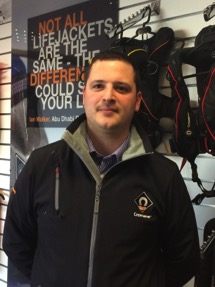 It is with great delight that Crewsaver announces the appointment of Ben Hodgson-Kerry as UK Area Sales Manager (South East). Ben has a proven knowledge of business-to-business sales and has 12 years’ experience in the marine industry. Ben will be responsible for the sales channels for the UK South East region for both the Crewsaver and Yak Adventure Equipment brands and aims to increase marine product awareness and market share within his region.Crewsaver Sales Director, David Duffin says “We are very pleased that Ben is joining the team, his extensive experience with managing retail networks within the marine industry will be instrumental at supporting and developing our trade network.”Ben says “I’m looking forward to immersing myself in the development of the Crewsaver and Yak brands and working with our sales channels to provide comprehensive support within the South East region.”Contact BenBen.Hodgson-Kerry@SurvitecGroup.com+44 (0)7966 648 124//ENDS//For media information, hi-res images or product tests please contact:CrewsaverHazel Proudlock, Marketing DeptT +44 (0) 1329 820406E hazel.proudlock@survitecgroup.comAlison Willis – Marine Advertising Agency LtdT +44 (0) 23 9252 2044E Alison@marineadagency.comNotes to EditorsCrewsaver is a world-leading manufacturer of marine safety equipment and clothing for the commercial and leisure marine industries. Based in Gosport, Hampshire, the company designs and manufactures bespoke safety equipment for several countries’ Special Forces, and the aviation and oil industries. Crewsaver is the only company to hold an exclusive contract to supply lifejackets to the UK government’s Environment Agency and the Royal National Lifeboat Institution (RNLI). They are part of the Survitec Group. www.crewsaver.com    Survitec Group is a global leader in survival and safety solutions to the marine, defence, aviation and offshore markets. Survitec has over 3,000 employees worldwide covering 8 manufacturing facilities, 15 offshore support centres and over 70 owned service stations. It is further supported by a network of over 500 3rd party service stations and distributors. Across its 160-year history, Survitec Group has remained at the forefront of innovation, design and application engineering and is the trusted name when it comes to critical safety and survival solutions.www.survitecgroup.com 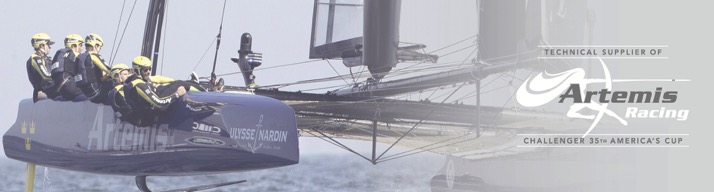 